Special Lenten Series on RefugeesJoin us for the final two programs on April 3rd & 10thThank you to everyone who has participated in the first four programs.We hope you will join us for the program in the series of conversations, presentations, and immersion into the life of a refugee and a chance to learn more about this specific aspect of immigration into the U.S.On April 3, we’ll learn about how refugees become part of life in America- as employees, as entrepreneurs, as citizens. More videos, more stories, more inspiration. And of course, more wonderful food!Concluding on April 10, we’ll have another guest who came to the US as a refugee from the Democratic Republic of Congo and learn how we can support and help those who come to the Richmond area. And yes, there will be more great food.No reservations are required, and child care is available. This series is offered at no cost to the community, friends, and members of New Hanover Presbyterian Church. Questions? Or need more information? Please contact our office at 804-730-9700 or email Debbie Witmoyer at debbie@newhanoverpres.org   PLEASE PRAY FOR..…  Celebration with Margaret and Mike Elliot, as they welcome a new grandchild, born     this week.…Praise for the birth of Sam Stilwell, born to Caroline Nolan Stilwell and Jess Stilwell.      Prayers for him as he recovers from neonatal complications.…Stan Parcell, as he recovers from two broken ribs.6…Thanksgiving for Christy Presseau’s new hope for a kidney transplant, and blessings           for Suzanne Casey helping that hope to become real... ... All those in our congregation who are unable to attend church regularly due to illness     or limited mobility.... Our nation, its leaders, and our troops serving around the globe. If you have a prayer request, update, question, or concern please contact the church     office at (804) 730-9700) or email Debbie Witmoyer at debbie@newhanoverpres.org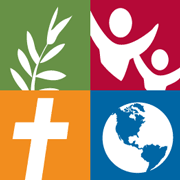 Sunday, March 31, 2019IF YOU ARE A GUEST TODAY – WELCOME!We are so glad you’re here with us. Please sign the guest register with your contact information so we can thank you for being with us today.We are a community of faith seeking to follow Christ. If you are looking to follow Jesus in your daily life with the support and fellowship of a company of believers, you have found the right place. If you seek to commit to active involvement in worship, service and study, we invite you to join us in membership!Sunday, March 31, 2019	* "Evangelism in the 21st Century" Adult Sunday School Class - 10:50 a.m., Trice ClassroomMonday, April 1* New Hanover Ringers Practice - 7:00 p.m., Bell Tower     Tuesday, April 2 * Holy Hops! Men's Group - 6:15 p.m., Pastor's OfficeWednesday, April 3* Wednesday Night Supper, pre-Study Series Program - 6:00 p.m., Laburnum Commons* Refugee Study Series - 6:30 p.m., Laburnum Commons* Choir Rehearsal - 7:30 p.m., Sanctuary Sunday, April 7* Choir Warm-Up - 8:50 a.m., Choir Room* Worship Service & Food for Thought Sunday - 9:30 a.m., Sanctuary * Congregational Meeting (after the Worship Service) - 10:30 a.m., Sanctuary* "Evangelism in the 21st Century" Adult Sunday School Class - 10:50 a.m., Trice ClassroomChildren’s Ministry…. the children, from ages 4 to 10, have started with the series that follows the Presbyterian lectionary …for children.... please join us for refreshments and fellowship, after the Worship Service, in Laburnum Commons.  ... join us at 10:50 a.m, for the second class in the three-week Adult Sunday School  series "Evangelism in the 21st Century," designed to make us all more confident in sharing our faith with others. Christopher Sparks, our Seminary Intern, will help us consider and understand what evangelism means -- and the obstacles to effective evangelizing.The weekly contribution amount needed to meet budget is $4,783, which enables us to continue to do God’s work in the community. Last week we received $3,487.27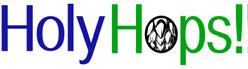 The next "Holy Hops!" gathering is Tuesday, April 2nd, 6 p.m., in the Pastor’s Office at the church.  “Holy Hops” is our men’s study group, and all men are welcome to join in for good food, fellowship and interesting discussion.  There will be a dutch-treat dinner afterwards at Marty’s for $6 Burger Night!The study of Mere Christianity by C. S. Lewis will be started at the meeting. We encourage one and all to join in on this enjoyable and educational gathering. For additional information, email Debbie at debbie@newhanoverpres.org.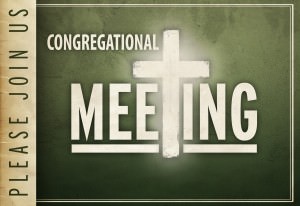 CONGREGATIONAL MEETING – APRIL 7thMembers are invited to participate in a Congregational Meeting next Sunday, April 7th, immediately following the 9:30 a.m. Worship Service.The call and agenda were announced from the pulpit last Sunday and were distributed by email to all members on Tuesday. The agenda is also available in the Members section of the NHPC website. Please direct any questions to Ned Moore, Clerk of Session, at NMoore157@comcast.net. 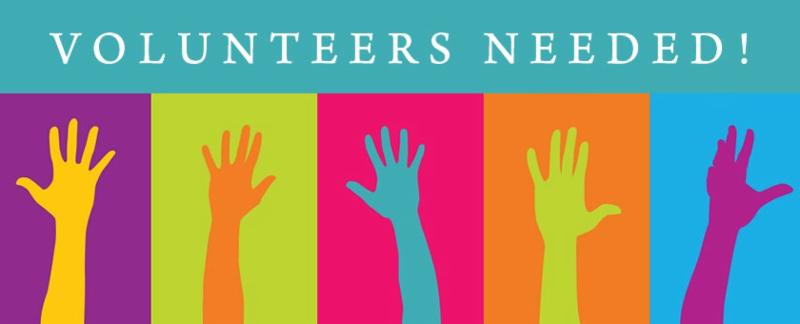 Spring Work Day at the Church - April 13th Please join us from 9 a.m. to 12 p.m. on April 13th, to help cut grass, put down mulch, edge grass , etc., to get the church grounds ready for Easter.  If you have any questions, contact Larry Diebold at larry.diebold@gmail.com.